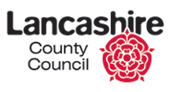 LOE Booking Conditions for Day VisitsMINIMUM NUMBERS - Please note that you will be charged in full for the minimum group number agreed with your Group.  Please note: If you find that you wish to bring more than your original number, please contact the Centre to ensure that extra places are available.  Any additional numbers will be charged accordingly.ARRIVAL AND DEPARTURE - These are as stated on your booking form and must be adhered to for the benefit of all our guests. Any variations must be discussed and agreed with by the Centre.  DEPOSITS - A non-refundable deposit of 20% of the total fee is required to secure your booking.  Bank Account schools, Academies and all external customers will be invoiced by Lancashire County Council and are non refundable in the event of a cancellation.PRE-VISITS - If this is your first visit to the Centre we strongly recommend a preliminary visit to familiarise yourself with the Centre and its operating procedures.CANCELLATION CHARGES - All cancellations must be received in writing. Non-refundable deposit at any time after course confirmationCancelled within 12 weeks of arrival date – 25% of total amount dueCancelled within 9 weeks of arrival date – 50% of total amount dueCancelled within 6 weeks of arrival date – 75% of total amount dueCancelled within 3 weeks of arrival date – 100% of total amount dueThe above charges can be considerable.  We strongly advise you to consider insurance against any unforeseen event.PAYMENT - There will be a balancing account verified by yourselves and the Centre at the end of the course.  Bank Account schools, Academies and all external customers will be invoiced by Lancashire County Council.  Non Bank Account Lancashire schools will be charged via journal transfer.  SAFETY, AALA ACCEPTANCE OF RISK, INSURANCE - We place great emphasis on safety throughout our programmes by employing qualified and experienced teachers and instructors (to Adventurous Activity Licensing Authority guidelines). However the activities we teach can be hazardous and though levels of risk are reduced to tolerable levels in line with current best practice, participants must accept that risk management in real situations is an inherent part of the educational ethos of the centre. Parents and guardians must also recognise a degree of risk when signing consent forms.  It is now law that all providers of Adventurous Activities to young people under the age of 18 must be licensed. The Centre reserves the right to alter a course due to unforeseen circumstances such as weather, staff absence, illness, etc. Safety remains paramount at all times and changes to planned activities will be made to minimise disruption and disappointment to the best of our abilities.Whilst LOE is covered by professional indemnity insurance, all participants are responsible for arranging their own insurance (if required) for personal accident, personal possessions and cancellation of courses.STANDARDS OF BEHAVIOUR - Your Group will be allocated rooms to use during your stay, some of which may have shared facilities.  Groups must refrain from entering accommodation units not occupied by them in order to respect the privacy of other groups on site.   All Groups are requested to respect the peace and quiet of the surroundings and respect the privacy of our neighbours and their property.  Centre Staff reserve the right to ask any Group or individual to vacate the premises following a breach of our Behaviour Policy, a copy of which is available on request. Groups or individuals who are asked to leave will not be eligible for refunds.CHALLENGING BEHAVIOUR - Where a group includes pupils with challenging behaviour, we reserve the right to ask a Group to pay for two instructors per 10 pupils should it be felt necessary for health and safety reasons.PHOTOGRAPHY - During your course the Centre may take photographs and use the contact details of your groups for its displays and publicity purposes - please ensure that suitable parental permission is sought prior to the course.DAMAGES - The Centre cannot accept responsibility for loss or damage to person, property or equipment. Breakage and damages must be paid for. The invoice will be sent to the Group Leader.SMOKING/ALCOHOL - All course participants are required to acquaint themselves with the Fire Regulations and to observe the no smoking policy.  We also ask that alcohol is not brought on site.DOGS - We operate a NO DOGS ON SITE Policy